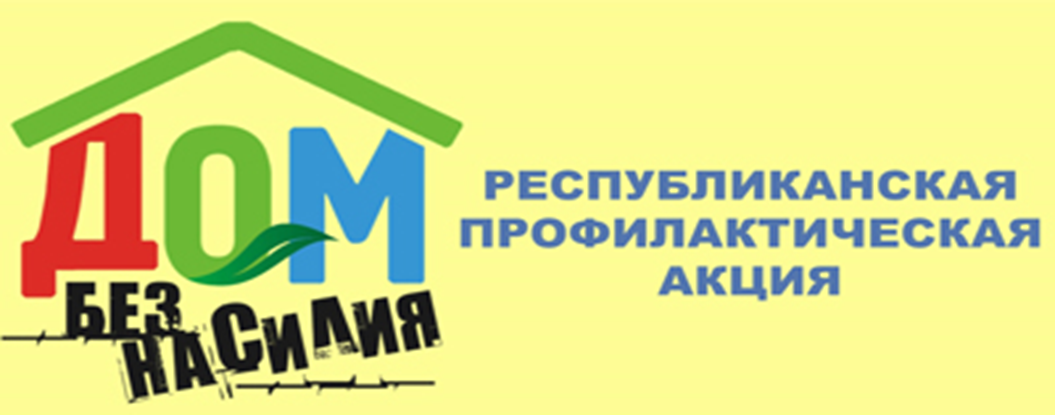 С 13 по 19 апреля 2020 годав Республике Беларусь проходит республиканская акция «Дом без насилия»Цель акции: вовлечь широкие слои населения в оказание помощи и содействия государственным органам в решении проблем насилия в семье с применением к лицам асоциального поведения мер индивидуальной профилактики правонарушенийЕсли Вы столкнулись со случаями домашнего насилия, Вы можете воспользоваться услугами «кризисной» комнаты. Помните: только заявив о проблеме, можно ее решить.Чужой беды не бывает! Мы готовы вам помочь!Звоните: 6-05-87 или 6-05-88Общенациональная горячая линия для пострадавших от домашнего насилия8 – 801 – 100 - 8 – 801Органы внутренних дел  102 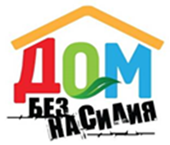 